            Women University of Azad Jammu & Kashmir, Bagh.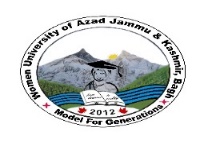  Office of the Advanced Studies & Research Board (Science Block, Bagh (AJ&K)     Ph. No 05823______________, E-Mail director-asr@wuajk-edu-pkNO.WUAJK/BASR/                           /2018				                                                            Date: 27/08/2018CHECKLIST FOR THE COMPLETION OF M.S/ M.PHILL, PROGRAMEName of Scholar_______________________________ Department __________________________________ Faculty____________________Session _______________ please ensure that (1) Proofs are verified according to the M.S/ M.Phil. Equivalent degree program as per University and HEC requirement, (2) the relevant documents must be attached prior to forwarding scholar’s admission/examination case. (3) Observer the regulation relating to degree program in details as per university/HEC rules /Guide lines.Approved in 5th meeting of Board of Advanced Studies and Research held on 25/11/2018S.NoItem-Wise RequirementsPageNo.1st Semester1st Semester1st Semester1Copy of Admission Notice in National News Paper2Copy of Approved Admission Committee for M.Phil./M.S/ Equivalent  Program3Original Admission Form [Attested copies of all personal documents, Admission / Merit List]4Request for Admission Confirmation by ASRB through Concerned Dean/ HOD5Order of Study Leave for Government Employs /Certificate by Chairman /Director in Case of University Teacher,6Result Card of University (General) Test Gate (General) Test +Subject Test7Course Registration Form and Fee Receipt  of 1st semester2nd Semester2nd Semester2nd Semester8Allotment of Supervisor by Admission Committee (Approved by  ASRB)9Course Registration Form and Fee Receipt  of 2nd  Semester10Copy of Result Notification of 1st Semester by the Controller of Examination3rd Semester3rd Semester3rd Semester11Course Registration Form and Fee Receipt  of 3nd  Semester12Copy of Result Notification of 2st Semester by the Controller of Examination13Submission of Synopsis after Review/Recommendation from Departmental Synopsis Committee (approved by ASRB)143rd Semester Registration Report on Prescribed Proforma4th Semester4th Semester4th Semester15Course Registration Form and Fee Receipt  of 4th  Semester16List of three Examiners [ by HOD/Chairman /Director in sealed Cover to ASR]17Plagiarism Report  Attested by Concerned Supervisor18Prescribed Application form for Conduct of Open Public Thesis Defense/ Evaluation19These submissions along with  Format  Check List (available online on WUB Web) or 4th Semester Progress Report on Prescribed Proforma (available online on WUB Web)( if Extension for 5th Semester is Required)20Request for Extension of 4th Semester on Prescribed Proforma  (Available online on WUB Web)5th Semester  (If Applicable)5th Semester  (If Applicable)5th Semester  (If Applicable)21Course Registration Form and Fee Receipt  of 5th  semester22Thesis submission along with thesis  format  Check List (Available online on WUB Web) or 5th Semester Progress Report on Prescribed Proforma (Available online on WUB Web)( if Extension for 6th Semester is Required)23Submit Sr. 16 to 18 (Applicable in Cases of Thesis Submission)24Request for Extension of 5th Semester on Prescribed Proforma (Available online on WUB Web)6th Semester   (If Applicable)25Course Registration Form and Fee Receipt  of 6th  Semester26Thesis submission along with Thesis  Format   Check List (Available online on WUB Web)27Submit Sr. 16 to 18